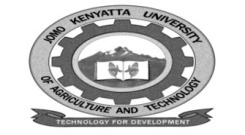 W1-2-60-1-6JOMO KENYATTA UNIVERSITY OF AGRICULTURE AND TECHNOLOGYUNIVERSITY EXAMINATIONS 2018/2019HSJ 2304:  LITERATURE IIDATE: AUGUST 2019                                                                               TIME: 2  HOURSINSTRUCTIONS:  Answer question one and any other two.QUESTION ONEa.	Define the following concepts	i.	Realism	ii.	Positive criticism	iii.	Written genre	iv.	Tragedy	v.	Climax									(5 marks)b.	Explain three main areas of study  in feminist theory.			(6 marks)c.	Distinguish  between formalism and psycho analytic theory with clear examples.											(6 marks)d.	Describe traditional  literature as a concept and explain briefly  the five types.											(6 marks)e.	Discuss four types of fiction genres.						(4 marks)f.	Discuss three questions analysed when dealing with plot in drama and fiction genres.											(3 marks)QUESTION TWOa.	Discuss  four stylistic devices employed in a poem of your choice.		(8 marks)b.	Discuss six types of a poetry.						(12 marks)QUESTION THREEa.	Discuss how psychoanalytic theory has been used in the ‘concubine’ and ‘The pearl’.											(10 marks)b.	Describe  the plot, consider all plot components of a novel (West African  prose’ Eg.  	The concubine by Elechi Amadi.						(10 marks)QUESTION FOURa.	Discuss three literary theories used in any of he four creative works  studied in this 	unit.  The ‘Pearl,’ ‘Aminata,’ ‘Government Inspector’ and ‘The concubine’	(10 marks)b.	Write a critical essay as an evaluation of any  of the above.  (Question four a literary 	works.									(10 marks)			